Любителям путешествовать на водном транспорте необходимо знать правила поведения при чрезвычайных ситуациях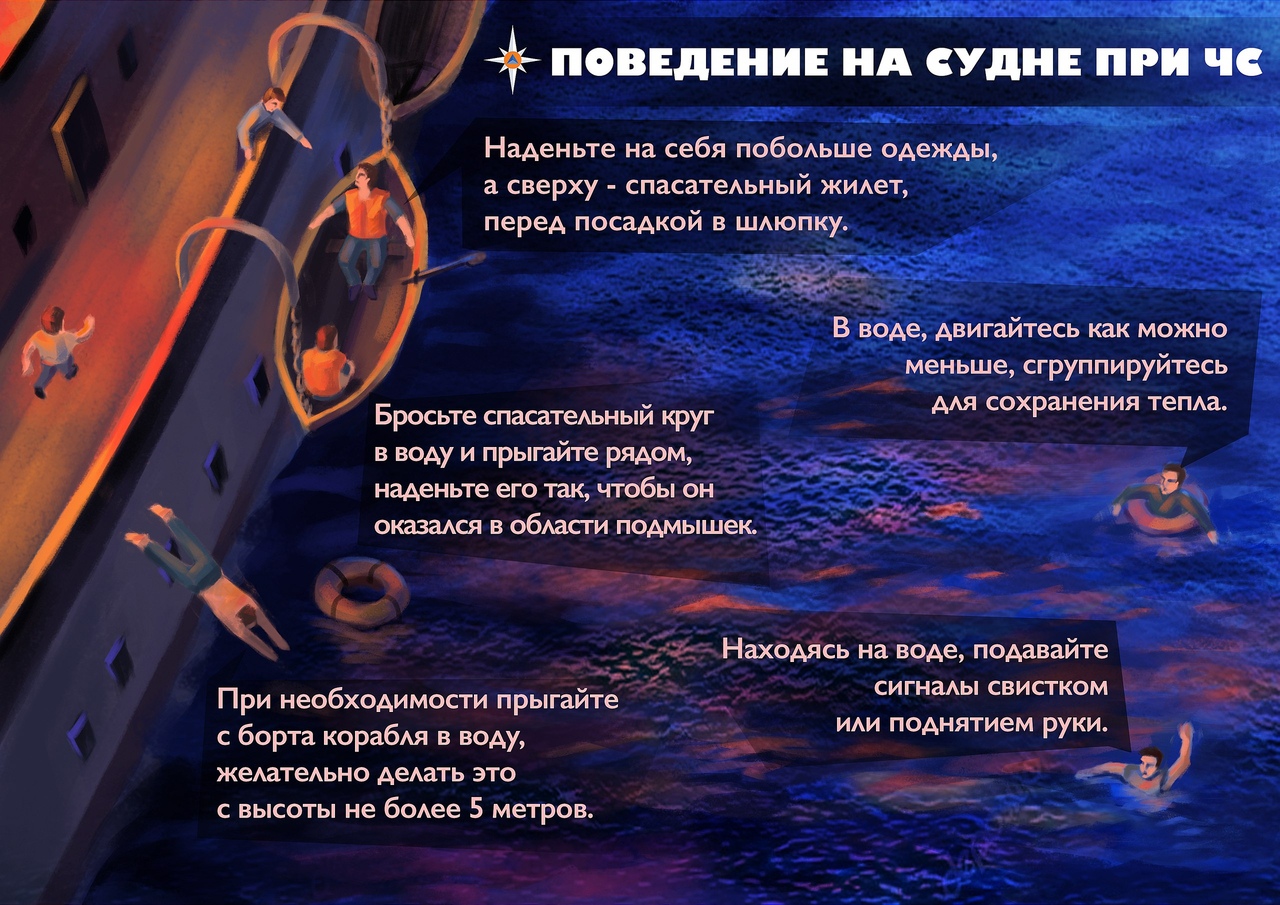 